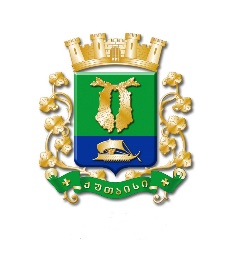 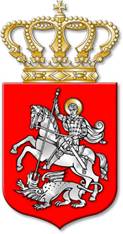 ს  ა  ქ  ა  რ  თ  ვ  ე  ლ  ოქალაქ  ქუთაისის  მუნიციპალიტეტის  საკრებულოგ  ა  ნ  კ  ა  რ  გ  უ  ლ  ე  ბ  ა     422ქალაქი  ქუთაისი		16		სექტემბერი		2021  წელი„ქალაქ ქუთაისის მუნიციპალიტეტის საკრებულოს ფრაქცია„ქართული ოცნება – უკეთესი მომავლისათვის“ დაფუძნების ცნობად მიღების შესახებ“ ქალაქ ქუთაისის მუნიციპალიტეტის საკრებულოს 2021 წლის 27 იანვრის N351 განკარგულებაში ცვლილების შეტანის თაობაზესაქართველოს ორგანული კანონის „ადგილობრივი თვითმმართველობის კოდექსი“ 30–ე მუხლის,  საქართველოს კანონის „საქართველოს ზოგადი ადმინისტრაციული კოდექსი“ 63–ე მუხლის, „ქალაქ ქუთაისის მუნიციპალიტეტის საკრებულოს რეგლამენტის დამტკიცების შესახებ“ ქალაქ ქუთაისის მუნიციპალიტეტის საკრებულოს 2014 წლის 14 ივლისის N1 დადგენილების დანართის მე-15 მუხლის მე-2 პუნქტის, 35–ე მუხლის  მე–9 და მე–14 პუნქტების, ქალაქ ქუთაისის მუნიციპალიტეტის საკრებულოს წევრების: ამირან კოპალეიშვილის, მაია სიმონიძის, ოთარ ლორთქიფანიძისა და ნიკოლოზ ჩეჩელაშვილის წერილობითი განცხადებებისა და ქალაქ ქუთაისის მუნიციპალიტეტის საკრებულოს იურიდიულ საკითხთა კომისიის 2021 წლის 1-ლი სექტემბრის Nდ45.45212444 წერილობითი დასკვნის საფუძველზე:მუხლი 1. ცნობად იქნეს მიღებული ქალაქ ქუთაისის მუნიციპალიტეტის საკრებულოს იურიდიულ საკითხთა  კომისიის 2021 წლის 1-ლი სექტემბრის Nდ45.45212444 წერილობითი დასკვნა „ქალაქ ქუთაისის მუნიციპალიტეტის საკრებულოს ფრაქცია „ქართული ოცნება – უკეთესი მომავლისათვის“ პერსონალური შემადგენლობისა და ფრაქციის თავმჯდომარის მოადგილის ცვლილების შესახებ“.(ქალაქ ქუთაისის მუნიციპალიტეტის საკრებულოს იურიდიულ საკითხთა კომისიის 2021 წლის 1-ლი სექტემბრის Nდ45.45212444 წერილობითი დასკვნა წინამდებარე განკარგულების დედანს თან ერთვის)მუხლი 2. ქალაქ ქუთაისის მუნიციპალიტეტის საკრებულოს იურიდიულ საკითხთა  კომისიის 2021 წლის                     1-ლი სექტემბრის Nდ45.45212444 წერილობითი დასკვნისა და ქალაქ ქუთაისის მუნიციპალიტეტის საკრებულოს წევრების: ამირან კოპალეიშვილის, მაია სიმონიძის, ოთარ ლორთქიფანიძისა და ნიკოლოზ ჩეჩელაშვილის წერილობითი განცხადებების გათვალისწინებით,  ცნობად იქნეს მიღებული, რომ:1.  ქალაქ ქუთაისის მუნიციპალიტეტის საკრებულოს ფრაქცია „ქართული ოცნება – უკეთესი მომავლისათვის“ თავმჯდომარის მოადგილის თანამდებობა დატოვა და ამ ფრაქციის შემადგენლობიდან გავიდა ქალაქ ქუთაისის მუნიციპალიტეტის საკრებულოს წევრი, ამირან კოპალეიშვილი 2021 წლის 17 აგვისტოს N45-452122911 პირადი განცხადების საფუძველზე. გამომდინარე აქედან, 2021 წლის 17 აგვისტოდან, ქალაქ ქუთაისის მუნიციპალიტეტის საკრებულოს წევრს, ამირან კოპალეიშვილს შეწყვეტილი აქვს ქალაქ ქუთაისის მუნიციპალიტეტის საკრებულოს ფრაქცია „ქართული ოცნება – უკეთესი მომავლისათვის“ წევრისა და ამ ფრაქციის თავმჯდომარის მოადგილის უფლებამოსილება.  (ქალაქ ქუთაისის მუნიციპალიტეტის საკრებულოს წევრის, ამირან კოპალეიშვილის 2021 წლის 17 აგვისტოს N45-452122911 წერილობითი განცხადება წინამდებარე განკარგულების დედანს თან ერთვის)2. ქალაქ ქუთაისის მუნიციპალიტეტის საკრებულოს ფრაქცია „ქართული ოცნება – უკეთესი მომავლისათვის“ შემადგენლობიდან გავიდა ქალაქ ქუთაისის მუნიციპალიტეტის საკრებულოს წევრი, მაია სიმონიძე,  2021 წლის 25 აგვისტოს N45-45212377 პირადი განცხადების საფუძველზე. გამომდინარე აქედან, მას, 2021 წლის 25 აგვისტოდან,  შეწყვეტილი აქვს ქალაქ ქუთაისის მუნიციპალიტეტის საკრებულოს ფრაქცია „ქართული ოცნება - უკეთესი მომავლისათვის“ წევრის უფლებამოსილება.(ქალაქ ქუთაისის მუნიციპალიტეტის საკრებულოს წევრის, მაია სიმონიძის 2021 წლის 25 აგვისტოს N45-45212377 წერილობითი განცხადება წინამდებარე განკარგულების დედანს თან ერთვის)3. ქალაქ ქუთაისის მუნიციპალიტეტის საკრებულოს ფრაქცია „ქართული ოცნება - უკეთესი მომავლისათვის“ შემადგენლობაში გაერთიანდნენ ქალაქ ქუთაისის მუნიციპალიტეტის საკრებულოს წევრები: ოთარ ლორთქიფანიძე და  ნიკოლოზ ჩეჩელაშვილი, შესაბამისად, 2021 წლის 25 აგვისტოს N45-45212375 და 2021 წლის 31 აგვისტოს N45-452124310 პირადი განცხადებების საფუძველზე. (ქალაქ ქუთაისის მუნიციპალიტეტის საკრებულოს წევრების: ოთარ ლორთქიფანიძისა და ნიკოლოზ ჩეჩელაშვილის, შესაბამისად,  2021 წლის 25 აგვისტოს N45-45212375 და 2021 წლის 2021 წლის 31 აგვისტოს N45-452124310 წერილობითი განცხადებები წინამდებარე განკარგულების დედანს თან ერთვის)4. ქალაქ ქუთაისის მუნიციპალიტეტის საკრებულოს ფრაქცია „ქართული ოცნება – უკეთესი მომავლისათვის“ თავჯდომარის მოადგილედ არჩეულია ქალაქ ქუთაისის მუნიციპალიტეტის საკრებულოს წევრი, ფრაქცია „ქართული ოცნება - უკეთესი მომავლისათვის“ წევრი, ნიკოლოზ ჩეჩელაშვილი 2021 წლის 31 აგვისტოდან.მუხლი 3. ზემოაღნიშნულიდან გამომდინარე, შეტანილ იქნეს ცვლილება „ქალაქ ქუთაისის მუნიციპალიტეტის საკრებულოს ფრაქცია „ქართული ოცნება – უკეთესი მომავლისათვის“ დაფუძნების ცნობად მიღების შესახებ“ ქალაქ ქუთაისის მუნიციპალიტეტის საკრებულოს 27 იანვრის N351 განკარგულებაში, კერძოდ:1. განკარგულების მე-3 პუნქტი შეიცვლოს და ჩამოყალიბდეს შემდეგი რედაქციით: „3. ქალაქ ქუთაისის მუნიციპალიტეტის საკრებულოს ფრაქცია „ქართული ოცნება – უკეთესი მომავლისათვის“ შედგება ქალაქ ქუთაისის მუნიციპალიტეტის საკრებულოს შემდეგი წევრებისაგან:	ა) საღინაძე იმედა;	ბ) ჩეჩელაშვილი ნიკოლოზ;გ) ლორთქიფანიძე ოთარ.“.2. განკარგულების მე-5 პუნქტი შეიცვალოს და ჩამოყალიბდეს შემდეგი რედაქციით: „5. ქალაქ ქუთაისის მუნიციპალიტეტის საკრებულოს ფრაქცია „ქართული ოცნება - უკეთესი მომავლისათვის“ თავმჯდომარის მოადგილედ არჩეულია ქალაქ ქუთაისის მუნიციპალიტეტის საკრებულოს ფრაქცია „ქართული ოცნების“ წევრი, ნიკოლოზ ჩეჩელაშვილი, რომლის თანამდებობრივი სარგო განისაზღვრება ქალაქ ქუთაისის მუნიციპალიტეტის საკრებულოს მიერ დამტკიცებული ქალაქ ქუთაისის მუნიციპალიტეტის საკრებულოს ფრაქციის თავმჯდომარის მოადგილისათვის გათვალისწინებული თანამდებობრივი სარგოს განაკვეთის ოდენობით.“.მუხლი 4. განკარგულება შეიძლება გასაჩივრდეს, კანონით დადგენილი წესით, ქუთაისის საქალაქო სასამართლოში (ვ.კუპრაძის ქუჩა №11), მისი გაცნობიდან ერთი თვის ვადაში.მუხლი 5.  განკარგულება ძალაში შევიდეს კანონით დადგენილი წესით.საკრებულოს  თავმჯდომარე			ირაკლი შენგელია